Suvestinė redakcija nuo 2019-09-24Įsakymas paskelbtas: TAR 2019-09-12, i. k. 2019-14473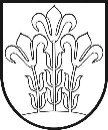 ALYTAUS RAJONO SAVIVALDYBĖS ADMINISTRACIJOS DIREKTORIUSĮSAKYMASDĖL ALYTAUS RAJONO SAVIVALDYBĖS ENERGIJOS EFEKTYVUMO IR ATSINAUJINANČIŲ IŠTEKLIŲ ENERGIJOS GAMYBOS IR NAUDOJIMO SKATINIMO PROJEKTŲ KOMPENSAVIMO TVARKOS APRAŠO TVIRTINIMO2019 m. rugsėjo 11 d. Nr. D1-625AlytusVadovaudamasi Lietuvos Respublikos vietos savivaldos įstatymo 29 straipsnio 8 dalies 2, 3 ir 5 punktais, įgyvendindama 6 programą „Rajono infrastruktūros objektų ir būsto priežiūra, modernizavimas ir plėtra“, patvirtintą Alytaus rajono savivaldybės tarybos 2019 m. sausio 31 d. sprendimu Nr. K-7 „Dėl Alytaus rajono savivaldybės 2019-2021 metų strateginio veiklos plano patvirtinimo“ (su visais pakeitimais ir papildymais),t v i r t i n u Alytaus rajono savivaldybės energijos efektyvumo ir atsinaujinančių išteklių energijos gamybos ir naudojimo skatinimo projektų kompensavimo tvarkos aprašą (pridedama).Administracijos direktorė                                                        	                Gintarė JociunskaitėPATVIRTINTAAlytaus rajono savivaldybės administracijos direktoriaus2019 m. rugsėjo 11 d. įsakymu Nr. D1-625ALYTAUS RAJONO SAVIVALDYBĖS ENERGIJOS EFEKTYVUMO IR ATSINAUJINANČIŲ IŠTEKLIŲ ENERGIJOS GAMYBOS IR NAUDOJIMO SKATINIMO PROJEKTŲ KOMPENSAVIMO TVARKOS APRAŠASI. BENDROSIOS NUOSTATOS1.	Alytaus rajono savivaldybės energijos efektyvumo ir atsinaujinančių išteklių energijos gamybos ir naudojimo skatinimo projektų kompensavimo tvarkos aprašas (toliau – Aprašas) nustato namų ūkiams, kurie nėra prijungti prie centralizuotai tiekiamos šilumos sistemos ir esantiems Alytaus rajono savivaldybės teritorijoje (toliau – Namų ūkis), kurie dalyvavo Aplinkos projektų valdymo agentūros (toliau – APVA) įgyvendinamame projekte „Neefektyviai biomasę naudojančių katilų keitimas namų ūkiuose“ ir gavo 50 proc. negražinamąją subsidiją, skiriamo finansavimo dydį ir tvarką.2.	Alytaus rajono savivaldybės energijos efektyvumo ir atsinaujinančių išteklių energijos gamybos ir naudojimo skatinimo projektų kompensavimo tikslas – didinti energijos vartojimo efektyvumą Namų ūkiuose. Aprašu įgyvendinama Alytaus rajono savivaldybės 2019–2021 metų strateginio veiklos plano 6 programa „Rajono infrastruktūros objektų ir būsto priežiūra, modernizavimas ir plėtra“, programos tikslas „Gerinti gyvenimo kokybę seniūnijose kuriant sveiką, saugią ir švarią aplinką. Pagal finansavimo galimybes rūpintis seniūnijai priskirtų gyvenamųjų vietovių plėtra“, uždavinys „Sudaryti palankias sąlygas gyventojams atnaujinti ir modernizuoti gyvenamuosius namus, bei gyvenamąją aplinką Alytaus rajone“, priemonė „Energijos efektyvumo ir atsinaujinančių išteklių energijos gamybos ir naudojimo skatinimas“.3.	Projekto įgyvendinimui skiriamos lėšos numatomos kasmet tvirtinant Savivaldybės biudžetą.4.	Pagal Aprašą remiama veikla – neefektyviai biomasę naudojančių katilų keitimas į efektyvesnes technologijas, naudojančias atsinaujinančių išteklių energiją šilumos gamybai, namų ūkiuose, kurie nėra prijungti prie centralizuotai tiekiamos šilumos sistemos. 5.	Visos šiame Apraše vartojamos sąvokos yra suprantamos taip, kaip jos apibrėžtos 2014–2020 metų Europos Sąjungos fondų investicijų veiksmų programos 4 prioriteto „Energijos efektyvumo ir atsinaujinančių išteklių energijos gamybos ir naudojimo skatinimas“ 04.3.2-LVPA-V-111 priemonės „Katilų keitimas namų ūkiuose“ projektų finansavimo sąlygų apraše Nr. 1, patvirtintame Lietuvos Respublikos energetikos ministro 2019 m. sausio 17 d. įsakymu Nr. 1-12 (toliau – Sąlygų aprašas). II. KOMPENSACIJOS DYDIS6.	Namų ūkiams, esantiems Alytaus rajono savivaldybės teritorijoje ir dalyvavusiems Aplinkos projektų valdymo agentūros įgyvendinamame projekte „Neefektyviai biomasę naudojančių katilų keitimas namų ūkiuose“ ir gavusiems 50 proc. negražinamąją subsidiją, Alytaus rajono savivaldybė skiria 10 proc. kompensaciją, mažindama namų ūkio sumokėtą dalį. III. PRAŠYMŲ GAUTI KOMPENSACIJĄ PATEIKIMAS, REIKALAVIMAI, JŲ NAGRINĖJIMAS IR KOMPENSACIJOS SKYRIMAS7.	Asmenys, siekiantys gauti kompensaciją, nustatytos formos prašymus (1 priedas) kompensavimui gauti teikia Alytaus rajono savivaldybės administracijos Komunalinio ūkio skyriui ne vėliau kaip per 6 mėnesius nuo APVA finansavimo gavimo dienos. 8. Kartu su prašymu pateikiama: 8.1.	dokumentų, pagrindžiančių informaciją apie išmontuoto neefektyviai biomasę  naudojusio katilo atidavimą atliekų tvarkytojams, kopijos (pagal Netauriųjų metalų laužo ir atliekų apskaitos ir saugojimo taisyklių, patvirtintų Lietuvos Respublikos ūkio ministro 2010 m. rugsėjo 6 d. įsakymu Nr. 4-678, 5 punktą išduotų pirkimo–pardavimo faktą patvirtinančio apskaitos dokumento kopijas arba atliekų pridavimo į didelių gabaritų atliekų surinkimo aikšteles įrodančio dokumento kopija);8.2.	efektyvesnių šildymo technologijų įrangos įsigijimą pagrindžiančių bei perėmimo fizinio asmens nuosavybėn (įrangos perdavimo – priėmimo aktas, sąskaita- faktūra ir kiti dokumentai) įrodančių dokumentų kopijos;8.3.	banko sąskaitos išrašo ar kito dokumento kopija, kuri patvirtina, kad buvo gautas finansavimas iš APVA;8.4.	dokumentai įrodantys, kad efektyvesnes technologijas, naudojančias atsinaujinančių išteklių energiją šilumos gamybai įrenginys įrengtas Namų ūkyje, kuris yra Alytaus rajono savivaldybės teritorijoje (nekilnojamo turto registro išrašas). Punkto pakeitimai:Nr. D1-648, 2019-09-20, paskelbta TAR 2019-09-23, i. k. 2019-149719.	Prašyme pareiškėjas deklaruoja, kad:9.1.	prašyme pateikta informacija ir dokumentai (ir / ar jų kopijos) yra teisingi ir atitinkantys Lietuvos Respublikos įstatymų ir kitų teisės aktų reikalavimus; 9.2.	 nurodyta atsiskaitomoji sąskaita priklauso pareiškėjui ir jis prisiima visą atsakomybę dėl nuostolių, kurie gali atsirasti klaidingai nurodžius atsiskaitomosios sąskaitos numerį10.	Prašymai ir su juo kartu teikiami dokumentai, priimami savivaldybės administracijos priimamajame.11.	Per 20 darbo dienų prašymą išnagrinėja Komunalinio ūkio skyriaus darbuotojas, kuris įvertina ir patikrina, ar prašymas ir kartu su juo teikiami dokumentai atitinka šio Aprašo reikalavimus ir tenkina visas šias sąlygas:11.1.	Prašymą pateikęs pareiškėjas dalyvavo APVA įgyvendinamame projekte „Neefektyviai biomasę naudojančių katilų keitimas namų ūkiuose“ ir gavo 50 proc. negrąžinamąją subsidiją;11.2.	nuo finansavimo gavimo įgyvendinus APVA projektą „Neefektyviai biomasę naudojančių katilų keitimas namų ūkiuose“ yra praėję ne daugiau kaip 6 mėnesiai;11.3.	Namų ūkis, kuriame įrengtas efektyvesnes technologijas, naudojančias atsinaujinančių išteklių energiją šilumos gamybai įrenginys yra Alytaus rajono savivaldybės teritorijoje;11.4. išmontuotas neefektyviai biomasę  naudojęs katilas perduotas atliekų tvarkytojams.12.	Komunalinio ūkio skyriaus darbuotojas nustatęs prašyme ir kartu su juo teikiamuose dokumentuose trūkumų, paprašo pareiškėją jį patikslinti per 10 darbo dienų.13.	Nustatęs, kad prašymas ir kartu su juo pateikti dokumentai atitinka šio Aprašo reikalavimus ir Aprašo 11 punkto sąlygas, Komunalinio ūkio skyriaus darbuotojas parengia Alytaus rajono savivaldybės administracijos direktoriaus įsakymą, kuriuo skiriamos lėšos pareiškėjui.14.	Apie priimtą administracijos direktoriaus įsakymą ir lėšų skyrimą Komunalinio ūkio skyrius informuoja pareiškėją per 15 dienų nuo įsakymo priėmimo dienos ir pakviečia jį sudaryti kompensavimo sutartį, kurią pasirašo administracijos direktorius ir pareiškėjas.15.	Kompensacijos lėšos išmokamos ne vėliau kaip per 20 darbo dienų nuo kompensavimo sutarties pasirašymo dienos. IV. BAIGIAMOSIOS NUOSTATOS16.	Šį Aprašą keičia ar papildo Alytaus rajono savivaldybės administracijos direktorius įsakymu.17.	Sužinojus, kad pareiškėjas neteko APVA skirto finansavimo, pareiškėjas per 20 darbo dienų privalo grąžinti Alytaus rajono savivaldybei pagal šį Aprašą pareiškėjui skirtą kompensaciją.18.	Ginčai sprendžiami Lietuvos Respublikos įstatymų nustatyta tvarka.19.	Lėšų naudojimo kontrolę atlieka Alytaus rajono savivaldybės Kontrolės ir audito tarnyba.20.	Programos įgyvendinimo stebėseną atlieka Alytaus rajono savivaldybės administracijos Komunalinio ūkio skyrius.Alytaus rajono savivaldybės energijosefektyvumo ir atsinaujinančių ištekliųenergijos gamybos ir naudojimo skatinimoprojektų kompensavimo tvarkos aprašo priedas Nr. 1_______________________________________________________________________________(fizinio asmens vardas, pavardė)___________________________________________________________________________________________________________________________________________ (kontaktiniai duomenys: adresas, telefonas, el. pašto adresas, faksas)Prašymas20____ m. _____________d.__________________________(prašymo sudarymo vieta)Alytaus rajono savivaldybės administracijaiPrašome kompensuoti 10 proc. patirtų išlaidų seno, neefektyvaus katilo keitimui. Kompensaciją prašau pervesti į______________________________________________________.☐Pasirašyta sutartis su Aplinkos projektų valdymo agentūra dėl gauto finansavimo;☐Dokumentų, pagrindžiančių informaciją apie išmontuoto neefektyviai biomasę  naudojusio katilo atidavimą atliekų tvarkytojams, kopijos (pagal Netauriųjų metalų laužo ir atliekų apskaitos ir saugojimo taisyklių, patvirtintų Lietuvos Respublikos ūkio ministro 2010 m. rugsėjo 6 d. įsakymu Nr. 4-678, 5 punktą išduotų pirkimo–pardavimo faktą patvirtinančio apskaitos dokumento kopijos arba atliekų pridavimo į didelių gabaritų atliekų surinkimo aikšteles įrodančio dokumento kopija);☐Efektyvesnių šildymo technologijų įrangos įsigijimą pagrindžiančių bei perėmimo fizinio asmens nuosavybėn (įrangos perdavimo – priėmimo aktas) įrodančių dokumentų kopijos;☐Banko sąskaitos išrašas ar kito dokumento kopija, kuri patvirtina, kad buvo gautas finansavimas iš Aplinkos projektų valdymo agentūros;☐Dokumentai įrodantys, kad efektyvesnes technologijas, naudojančias atsinaujinančių išteklių energiją šilumos gamybai įrenginys įrengtas Namų ūkyje, kuris yra Alytaus rajono savivaldybės teritorijoje (nekilnojamo turto registras);☐Kiti dokumentai 	Deklaruoju, kad1. prašyme pateikta informacija ir dokumentai (ir / ar jų kopijos) yra teisingi ir atitinkantys Lietuvos Respublikos įstatymų ir kitų teisės aktų reikalavimus; 2. nurodyta atsiskaitomoji sąskaita priklauso man ir prisiimu atsakomybę dėl nuostolių, kurie gali atsirasti klaidingai nurodžius atsiskaitomosios sąskaitos numerį.(vardas, pavardė, parašas)Pakeitimai:1.Alytaus rajono savivaldybės administracija, ĮsakymasNr. D1-648, 2019-09-20, paskelbta TAR 2019-09-23, i. k. 2019-14971Dėl Alytaus rajono savivaldybės administracijos direktoriaus 2019 m. rugsėjo 11 d. įsakymo Nr. D1-625 „Dėl Alytaus rajono savivaldybės energijos efektyvumo ir atsinaujinančių išteklių energijos gamybos ir naudojimo skatinimo projektų kompensavimo tvarkos aprašo tvirtinimo“ pakeitimo